Справка о реализации подпроекта «Сдам ОГЭ наверняка» проекта «От любознательного первоклассника к успешному выпускнику» в рамках городского пилотного проекта «РОДники» в 2022- 2023учебном году	В марте - апреле 2023 года были запланированы очные занятия для учащихся 9 классов школ города по подготовке к ОГЭ. Для реализации проекта заявились 8 педагогов: из МАОУ «Школа № 5»- 2 человека, МАОУ СОШ № 17- 2 человека, МАОУ СОШ № 28, МАОУ СОШ № 12, Лицей 1 по 1 человеку: 	Для проведения консультационной работы решили разобрать задания по русскому языку № 3, 4, 7, по математике № 6, 7, 9, 14, 16. По заявкам учителей было создано расписание занятий.Для регистрации учащихся на очные консультации была создана и разослана по школам интернет-форма https://docs.google.com/spreadsheets/d/1KTtVCBmRbyxQO8p2fOUeA7vAmg2QzNLFA9ApAzgyVrc/edit#gid=0 . Таким образом в марте 512 учащихся школ прошли через консультационные занятия по подготовке к ОГЭ по русскому языку и математике из школ: 1, 5, 8, 12, 17, 22, 29. Для рефлексии, проведенных мероприятий, была создана гугл форма https://forms.gle/PZE3k3ZRF5ntC4gD7. Результаты следующие:Достаточно ли вы были информированы о проводимых мероприятиях в рамках проекта «Я сдам ОГЭ наверняка!»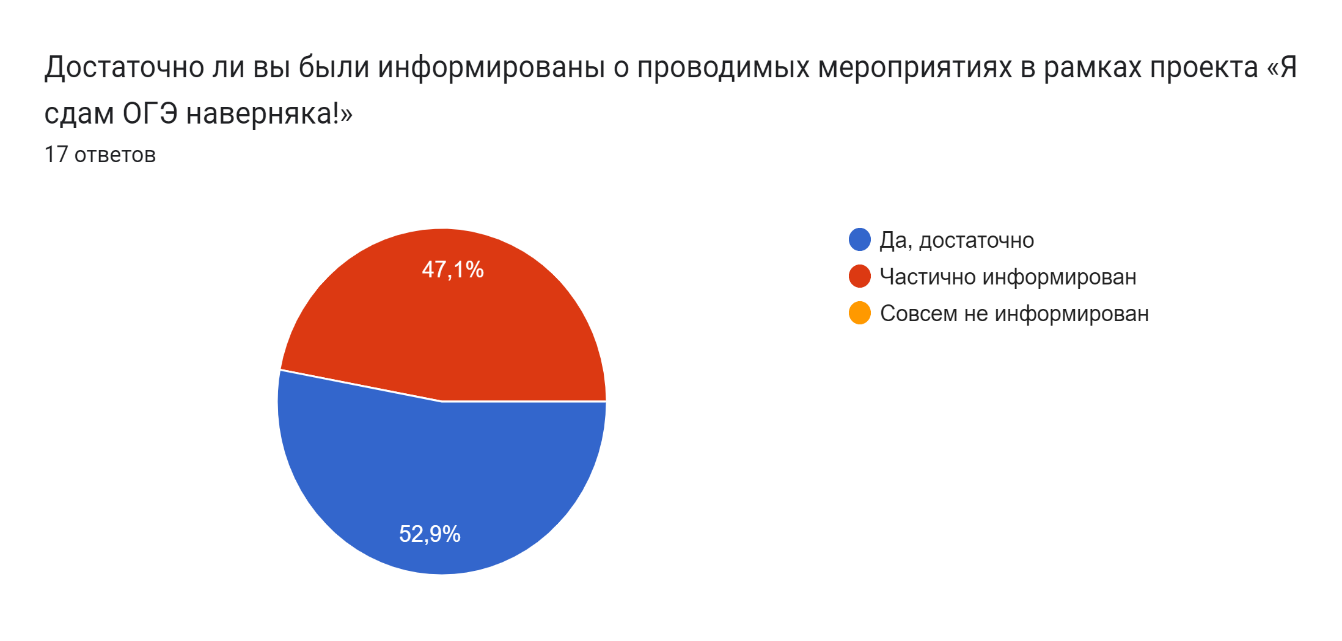 Информацию о мероприятиях проекта вы получили от: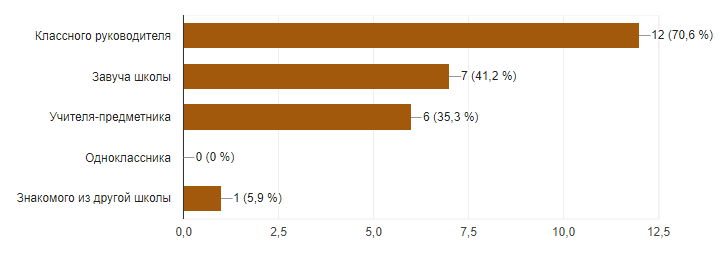 Насколько проведенные мероприятия в рамках проекта соответствовали вашим ожиданиям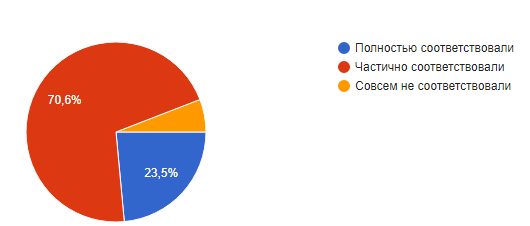 Рекомендовали бы вы данные занятия своим друзьям восьмиклассникам на следующий год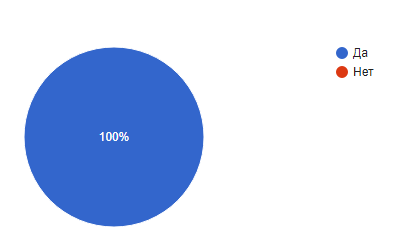 Занятия, которые вы посетили, вам были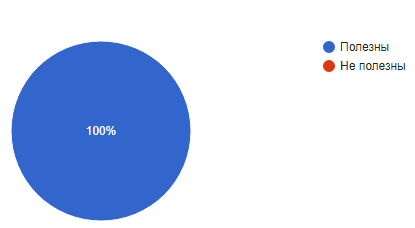 Насколько полезными оказались материалы, представленные на мероприятиях проекта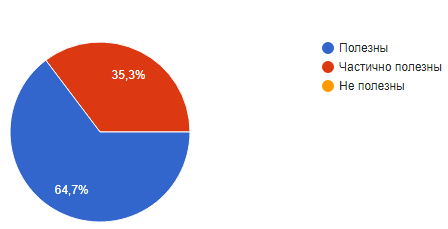 Кого из педагогов вы бы хотели отметитьУчителей математики из 12 и 17 школ: Дягилева Инна Анатольевна, Баландина Зульфия Миникорамовна.Ваши предложения по улучшению качества организации мероприятий проекта для будущих девятиклассниковПроводить больше консультаций по другим вопросам из ким;Лучше это сделать в игровой форме. Дети будут лучше изучать информацию, потому что им будет это нравиться.По результатам опроса можно выделить положительные моменты: информирование о проекте «Я сдам ОГЭ наверняка!» в школах проходит на достаточно хорошем уровне, дети узнают информацию от классных руководителей;проводимые мероприятия соответствовали ожиданиям детей, занятия были полезны учащимся и все опрошенные рекомендовали бы их своим друзьямпроблемы:в «Каскаде» нет досок, неудобно заниматься в актовом зале;только 65% выдаваемого материала оказались полезными для учащихся, 35 % отметили частичную пользу заданий;за 2 месяца нельзя качественно подготовить учащихся к сдаче ОГЭрекомендации:увеличить количество заданий из КИМ;разнообразить формы работы с учащимися;проводить занятия на базе одного учреждения, в кабинете с доской и партами;обеспечить информационную поддержку проекта в официальной группе образования В Контакте Березники.edu (https://vk.com/public194650024);разработать и утвердить локальные документы о стимулировании педагогических работников, принимающих участие в проекте.По окончании работы всем педагогам были вручены благодарности за работу в проекте.Справку подготовил руководитель проекта «Сдам ОГЭ наверняка»                                                   С.В.ЖулановаУчитель/школа/предметЛарионова Татьяна Ивановна  МАОУ СОШ №28- математика  задание № 7Нуриахметова Рузиля Мунавировна МАОУ СОШ 12-русский язык задание № 3Дягилева Инна Анатольевна МАОУ СОШ №12-математика задание № 6Бухаринова Светлана Алексеевна  МАОУ "ШКОЛА 5"-математика  задание № 14Боталова Ольга Николаевна  МАОУ "ШКОЛА 5"-математика  задание № 16Сенькова Ирина Валерьевна  МАОУ Лицей 1- русский язык  задание № 4Баландина Зульфия Минникорамовна  МАОУ СОШ 17 -математика задание № 9Якимова Элена Валерьевна МАОУ СОШ №17- русский язык  задание № 7